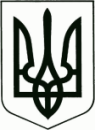 УПРАВЛІННЯ ОСВІТИ  ЧЕРНІВЕЦЬКОЇ МІСЬКОЇ РАДИЧЕРНІВЕЦЬКА СПЕЦІАЛІЗОВАНА ШКОЛА І-ІІІ СТУПЕНІВ ФІЗИКО-МАТЕМАТИЧНОГО ПРОФІЛЮ № 6ЧЕРНІВЕЦЬКОЇ МІСЬКОЇ РАДИвул. Комарова, 26-Б,м.Чернівці,58013 тел. 4-26-38Н А К А З 08.05.2020  р.                                                                                             № 38 - оПро завершення 2019/2020 навчального року у Чернівецькій СЗОШ № 6Відповідно до частини 8 статті 12 Закону України «Про освіту», частин 3,4 статті 10; статей 17,18, 40 Закону України «Про повну загальну середню освіту»; Постанови Кабінету Міністрів України від 22.04.2020 №291 «Про внесення змін до деяких актів Кабінету Міністрів України»; пункту 3 розділу І, пункту 6 розділу IV Порядку проведення державної підсумкової атестації, затвердженого наказом Міністерства освіти і науки України від 07.12.2018 № 1369 та зареєстрованого в Міністерстві юстиції України 02.01.2019 за №8/32979; Порядку переведення учнів (вихованців) закладу загальної середньої освіти до наступного класу, затвердженого наказом Міністерства освіти і науки України 14.07.2015 № 762 (у редакції наказу Міністерства освіти і науки України від 08 травня 2019 року № 621), зареєстрованого в Міністерстві юстиції України ЗО липня 2015 р. за № 924/27369; Порядку зарахування, відрахування та переведення учнів до державних та комунальних закладів освіти для здобуття повної загальної середньої освіти, затвердженого наказом Міністерства освіти і науки України 16.04.2018 № 367, зареєстрованого в Міністерстві юстиції України 05 травня 2018 р. за № 564/32016; Критеріїв оцінювання навчальних досягнень учнів (вихованців) у системі загальної середньої освіти, затверджених наказом Міністерства освіти і науки України від 13.04.2011 №329, зареєстрованих в Міністерстві юстиції України 11 травня 2011 р. за №566/1930; Інструкції з ведення класного журналу учнів 5-11 (12)-х класів загальноосвітніх навчальних закладів, затверджених наказом Міністерства освіти і науки України від 03.06.2008 №496; Інструкції про звільнення від проходження державної підсумкової атестації учнів (вихованців) загальноосвітніх навчальних закладів за станом здоров'я, затвердженої наказом Міністерства освіти і науки, молоді та спорту України, Міністерства охорони здоров'я України від 01 лютого 2013 року № 72/78, зареєстрованої в Міністерстві юстиції України 18 лютого 2013 року за № 288/22820; Переліку захворювань та патологічних станів, що можуть бути перешкодою для проходження зовнішнього незалежного оцінювання, затверджених наказом Міністерства освіти і науки України від 29.08.2016 № 1027/900, зареєстрованих в Міністерстві юстиції України 27 грудня 2016 р. за № 1707/29837; наказів Міністерства освіти і науки України від ЗО березня 2020 року №463 «Про звільнення від проходження державної підсумкової атестації учнів, які завершують здобуття початкової та базової загальної середньої освіти у 2019/2020 навчальному році», 08.04.2020 №485 «Про внесення змін до наказу Міністерства освіти і науки України від 16 березня 2020 року №406», 09.04.2020 №1/9-487 «Про внесення зміни до Порядку проведення зовнішнього незалежного оцінювання результатів навчання, здобутих на основі повної загальної середньої освіти»; листів Міністерства освіти і науки України від 1/9-64 від 03.02.2020р. «Про методичні рекомендації щодо особливостей проведення ДПА з іноземних мов у 2019/2020 н. р.»; 14.02.2020 р. №1/9-90 «Про роз’яснення щодо особливостей зарахування сертифікатів (дипломів) міжнародних мовних іспитів з іноземної мови як державної підсумкової атестації»; 11.03.2020 № 1/9-154 «Щодо запровадження карантину для усіх типів закладів освіти»; 16.03.2020 року № 1/9-160 «Щодо організації дистанційного навчання в закладах загальної середньої освіти під час карантину»; 23.03.2020 року № 1/9-173 «Щодо організації освітнього процесу в закладах загальної середньої освіти під час карантину»; 31.03.2020р. № 1/9-182 «Щодо організованого завершення 2019/2020 навчального року та зарахування до закладів загальної середньої освіти»; 16.04.2020р. №1/9-213 «Щодо проведення підсумкового оцінювання та організованого завершення 2019/2020 навчального року»; наказу Департаменту освіти і науки Чернівецької обласної державної адміністрації від 04.05.2020р. №161 «Про завершення 2019/2020 навчального року у закладах загальної середньої освіти Чернівецької області»; листа Департаменту освіти і науки Чернівецької обласної державної адміністрації від 16.04.2020р. №01-31/1008 «Про основні зміни в системі загальної середньої освіти під час карантину»; наказів управління освіти Чернівецької міської ради від 12.08.2019р. № 280 «Про організацію освітнього процесу у закладах загальної середньої освіти м. Чернівців на 2019/2020 н. р.»; 20.03.2020 №156 «Про додаткові організаційні заходи для запобігання поширенню коронавірусу СОУШ-19», 27.03.2020 №159 «Про продовження організації роботи закладів освіти міста в умовах карантину»; 30.03.2020 №165 «Про організацію освітнього процесу в закладах загальної середньої освіти під час карантину»; 02.04.2020р. №169 «Про призупинення зарахування дітей до 1-х класів закладів загальної середньої освіти міста Чернівців на 2020/2021 навчальний рік»; 07.04.2020р. №173 «Про звільнення від проходження державної підсумкової атестації учнів, які завершують здобуття початкової та базової загальної середньої освіти у ЗЗСО м. Чернівці у 2019/2020 навчальному році»; 24.04.2020 №184 «Про продовження роботи закладів загальної середньої та позашкільної освіти міста Чернівців в умовах карантину»; листів управління освіти Чернівецької міської ради від 16.03.2020 №01-34/577 «Про роботу в дистанційному режимі», 23.03.2020 р. №01-34/623 «Про організацію дистанційного навчання учнів початкових класів на період карантину»; 23.03.2020 р. №01-34/625 «Про заборону відвідування закладів освіти області її з добувачами під час карантину 06.04.2020 р. №01-34/709 «Щодо можливих форм організації роботи працівників закладу освіти під час оголошеного в Україні загальнонаціонального карантину», 28.04.2020 р. № 01-34/880 «Щодо проведення підсумкового оцінювання та організованого завершення 2019/2020 навчального року», наказу управління освіти Чернівецької міської ради від05.05.2020 р. № 195, у зв’язку з епідеміологічною ситуацією в Україні і загальнонаціональним карантином та з метою запобігання поширенню коронавірусної інфекції (СОУГО-19)НАКАЗУЮ:Заступникам директора з навчально-виховної роботи Парпауц Л.Ю. та Мицак Р.М.:Провести семестрові контрольні роботи з навчальних предметів до 22.05.2020 р. (графік контрольних робіт додається)Вжити заходів щодо забезпечення проведення підсумкового оцінювання та організованого завершення 2019/2020 навчального року у встановленому законодавством порядку протягом травня-червня 2020року у чіткій відповідності та з дотриманням всіх рекомендацій, наданих у листі управління освіти Чернівецької міської ради від 28.04.2020 р. № 01-34/880 «Щодо проведення підсумкового оцінювання та організованого завершення 2019/2020 навчального року».До 01.06.2020р. здійснити зарахування учнів, які повернулися із-за кордону, та виявили бажання завершити навчальний рік у закладі освіти та забезпечити до 01.07.2020р. проходження річного оцінювання і переведення їх до наступного класу до початку 2020/2021 навчального року.Провести навчальні екскурсії для учнів 1-4-х класів, навчальну практику для учнів 5-8-х та 10-х класів відповідно до рішення серпневої педагогічної ради до 15.06.2020р.Забезпечити заповнення класних журналів відповідно до календарно-тематичного планування згідно з розкладом та з урахуванням поточного оцінювання результатів навчальних досягнень здобувачів освіти, зафіксованих вчителем за гнучким графіком.Провести з 25 травня до 9 червня додаткову реєстрацію на додаткову сесію ЗНО для окремих категорій осіб, зазначених у наказі Міністерства освіти і науки України від 09.04.2020 №1/9-487 «Про внесення зміни до Порядку проведення зовнішнього незалежного оцінювання результатів навчання, здобутих на основі повної загальної середньої освіти».Звільнити від складання державної підсумкової атестації учнів 4 та 9 класів у 2019/2020 навчальному році. У відповідних документах про освіту зробити запис "звільнений(а)".Заступнику директора з навчально-виховної роботи Парпауц Л.Ю.:Провести ДПА учнів 11-х класів у форматі ЗНО. які здобувають освіту за очною (денною), сімейною (домашньою), екстернатною та формою педагогічного патронажу (окрім випадків, передбачених законодавством) відповідно до Календарного плану підготовки та проведення ЗНО 2020 року зі змінами, дата проведення якого залежить від закінчення карантину та запропонованими МОНУ сценаріями організації і проведення ЗНО:Забезпечити присутність учнів школи у пунктах проведення ЗНО для проходження ДПА.Забезпечити роботу персоналу, залученого до проведення ДПА у форматі ЗНО від школи, відповідно до затвердженого розподілу та графіку проведення сесій, узгодивши графіки їх відпусток.Провести річне оцінювання та/або ДПА для учнів 11-х класів, які в 2019/2020 навчальному році завершують здобуття повної загальної середньої освіти, у закладі освіти лише у випадках, передбачених законодавством і які зазначені в пунктах 6-11, 13-16, 18 розділу II Порядку з навчальних предметів з використанням технологій дистанційного навчання (за умови відновлення освітнього процесу у червні 2020 року, фізичної присутності учня в місті, а також згоди батьків). У разі неможливості повернення учня до закладу освіти в період до 01.07.2020 провести державне підсумкове оцінювання до початку нового навчального року.Зарахувати результати ЗНО як результат ДПА за освітній рівень повної загальної середньої освіти учням, на основі відомостей, які надійдуть до школи в електронному вигляді, засвідчених електронним цифровим підписом Українського центру оцінювання якості освіти.Внести оцінки за ДПА в додаток до свідоцтва про повну загальну середню освіту з урахуванням наслідків розгляду апеляційних заяв учнів.Виставити за ДПА в документ про освіту 1 (один) бал особам, які з’явилися для проходження ДПА у формі ЗНО і набрали нуль балів та особам, роботу над тестом яких достроково припинено у зв’язку із допущеними ними порушеннями процедури проходження ЗНО.Звільнити від ДПА у формі ЗНО учнів 11-х класів, які мають захворювання або патологічні стани, при умові не реєстрації їх для участі в ЗНО.Виставити у додаток до свідоцтва про повну загальну середню освіту атестаційну оцінку 12 балів:випускникам, які отримали сертифікат (диплом) міжнародного мовного іспиту з іноземної мови рівня В-1 і вищого рівня (для класів, які вивчають іноземну мову за рівнем стандарт або академічним рівнем), В-2 і вищого рівня (для класів із поглибленим вивченням іноземних мов) у поточному або попередньому календарному році (по 02 червня 2020р.з англійської мови, по 01 червня 2020 року - з німецької та французької мов) та проходитимуть ДПА з іноземної мови у формі ЗНО (відповідно до Переліку міжнародних мовних іспитів);за зверненням випускника атестаційну оцінку з іноземної мови 12 балів випускникам, які отримають міжнародний сертифікат (диплом) мовного іспиту рівня В-1, В-2 (і вище) у період з 24 березня до 02 червня 2020р. з англійської мови (до 01 червня 2020 року - з німецької мови), і які проходитимуть ДПА з іноземної мови у формі ЗНО.Зарахувати як атестацію з іноземної мови здобувачам повної загальної середньої освіти, які у листопаді-грудні 2018 року складали міжнародний мовний іспит, проте отримали сертифікат (диплом) у 2019 році, результати цих іспитів. У відповідному документі про освіту з іноземної мови виставити оцінку за атестацію 12 балів.Виставити бали за ДПА у додатки до свідоцтв про повну загальну середню освіту в графу «державна підсумкова атестація» та врахувати при визначенні середнього балу атестата. Особам, звільненим від проходження ДПА за станом здоров’я, в додаток до атестата замість оцінки зробити запис «звільнений» («звільнена»).Надати в управління освіти міської ради на електронну адресу pochynok.gscv@gmail.com скановану інформацію про звільнених від ДПА у форматі ЗНО випускників 11-х класів у поточному навчальному році (додаток 1) та копії підтверджуючих документів до початку проведення основної сесії ЗНО, відповідно до термінів запропонованих МОНУ згідно сценаріїв їх проведення.Організувати для випускників 11-х класів видачу свідоцтв про повну загальну середню освіту відповідно до запропонованих МОНУ сценаріїв організації і проведення ЗНО. Утриматися від проведення урочистостей та масових заходів з нагоди вручення документів про освіту (за умови дії карантинних обмежень).Контроль за виконанням наказу залишаю за собою.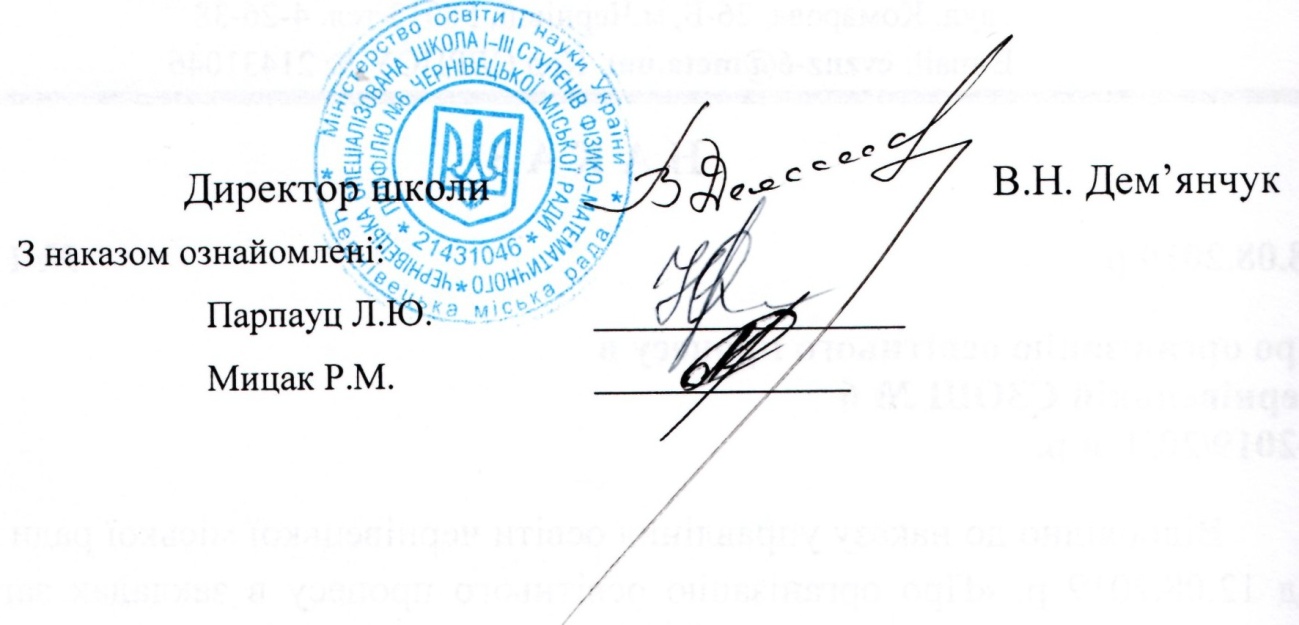 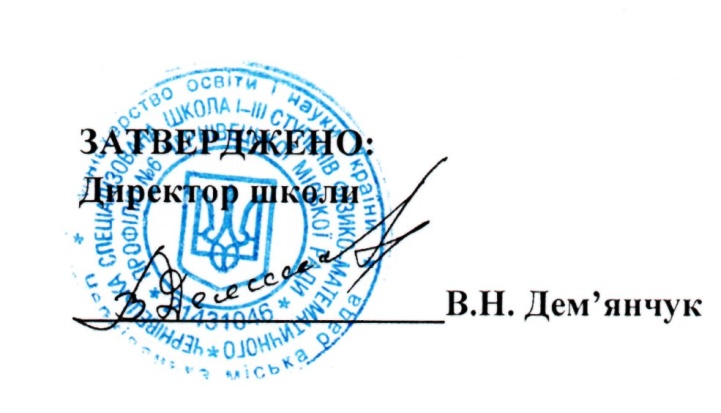 Графік проведення діагностичних (контрольних) робітучнів початкової школиза 2019/2020 навчальний рікГрафік проведення підсумкових контрольних робіт в Чернівецькій спеціалізованій школі І-ІІІ ступенів фізико-математичного профілю № 6 за 2019/2020 навчальний рікE-mail: cvznz-6@meta.ua;  Код ЄДРПОУ № 21431046КласДата проведенняВчительУКРАЇНСЬКА   МОВАУКРАЇНСЬКА   МОВАУКРАЇНСЬКА   МОВА2-А13.05Звоздецька В.В.2-Б15.05Паліброда О.М. 2-В13.05Казимір Л.В.2-Г14.05Рупташ О.В.3-А14.05Косар.О.В.3-Б13.05Бикова С.О. 3-В13.05Майстришина В.А3-Г13.05Бахтіарова А.В.4-А12.05Братко Н.В.4-Б12.05Годованець Т.Л.4-В12.05Кучер Ж.В. 4-Г11.05Васьковська Н.ВМАТЕМАТИКАМАТЕМАТИКАМАТЕМАТИКА2-А20.05Звоздецька В.В.2-Б20.05Паліброда О.М. 2-В20.05Казимір Л.В.2-Г20.05Рупташ О.В.3-А21.05Косар.О.В.3-Б19.05Бикова С.О.3-В20.05Майстришина В.А3-Г19.05Бахтіарова А.В.4-А14.05Братко Н.В.4-Б13.05Годованець Т.Л.4-В13.05Кучер Ж.В.4-Г13.05Васьковська Н.В.КласДата проведенняВчительАНГЛІЙСЬКА  МОВААНГЛІЙСЬКА  МОВААНГЛІЙСЬКА  МОВА2-А21.05Лалак О.В.2-Б19.05Глущак В.І.2-В19.05Казимір Л.В.2-Г21.05Андрійчук Т.А.
Лалак О.В.3-А22.05Андрійчук Т.А.
Семенюк Т.І.3-Б18.05Андрійчук Т.А.Лалак О.В.3-В18.05Семенюк Т.І3-Г18.05Семенюк Т.І.4-А20.05Лалак О.В.Семенюк Т.І.4-Б14.0515.05Тушинська О.Б.4-Б14.0515.05Тушинська О.Б.4-В19. 05Лалак О.В.4-В19. 05Семенюк Т.І.4-Г14.05Семенюк Т.І.Я ДОСЛІДЖУЮ СВІТ ТА ПРИРОДОЗНАВСТВО  Я ДОСЛІДЖУЮ СВІТ ТА ПРИРОДОЗНАВСТВО  Я ДОСЛІДЖУЮ СВІТ ТА ПРИРОДОЗНАВСТВО  2-А13.05Звоздецька В.В.2-Б22.05Паліброда О.М. 2-В21.05Казимір Л.В.2-Г19.05Рупташ О.В.3-А25.05Косар.О.В.3-Б14.05Бикова С.О.3-В21.05Майстришина В.А3-Г14.05Бахтіарова А.В.4-А21.05Братко Н.В.4-Б20.05Годованець Т.Л.4-В21.05Кучер Ж.В. 4-Г15.05Васьковська Н.В.КласДата проведенняВчительУКРАЇНСЬКА  МОВАУКРАЇНСЬКА  МОВАУКРАЇНСЬКА  МОВА5-А (1 гр.)       (2 гр.)19.0512.05Шевченко Н.Д.Філікович Л.В.5-А (1 гр.)       (2 гр.)19.0512.05Шевченко Н.Д.Філікович Л.В.5-Б13.05Гаврилюк Н.Д.5-В07.05Чорней А.Д.Гаврилюк Н.Д.5-Г15.05Олійник О.М.Камінська М.С.6-А13.05Гаврилюк Н.Д.6-Б08.05Чорней А.Д.Камінська М.С.6-В14.05Філікович Л.В.6-Г22.05Олійник О.М.7-А14.05Камінська М.С.7-Б15.05Чорней А.Д.7-В15.05Шевченко Н.Д.Камінська М.С.8-А05.05Шевченко Н.Д.8-Б07.05Чорней А.Д.Камінська М.С.9-А07.05Чорней А.Д.Камінська М.С.9-Б15.05Шевченко Н.Д.9-В13.05Філікович Л.В.10-А22.05Чорней А.Д.10-Б19.05Гаврилюк Н.Д.11-А15.05Олійник О.М.11-Б19.05Олійник О.М.КласДата проведенняВчительАНГЛІЙСЬКА  МОВААНГЛІЙСЬКА  МОВААНГЛІЙСЬКА  МОВА5А (1 гр.)19.05.20Андрійчук Т.А.5А (2 гр.)18.05.20Тимофійчук О.Г.5Б (1 гр.)18.05.20Глущак В.І.5Б (2 гр.)18.05.20Малахова С.І.5В (1 гр.)13.05.20Малахова С.І.5В (2 гр.)19.05.20Тушинська О.Б5Г (1 гр.)13.05.20Глущак В.І.5Г (2 гр.)15.05.20Малахова С.І.6А20.05.20Андрійчук Т.А.Тушинська О.Б.6Б22.05.20Андрійчук Т.А.Тушинська О.Б.6В19.05.20Сізова Н.В.Сізова Ю.О.6Г19.05.20Тимофійчук О.Г.7А (1 гр.)21.05.20Тимофійчук О.Г7А (2 гр.)20.05.20Малахова С.І.7Б20.05.20Сізова Н.В.Сізова Ю.О.7В (1 гр.)19.05.20Малахова С.І.7В (2 гр.)22.05.20Тимофійчук О.Г8А (1 гр.)14.05.20Малахова С.І.8А (2 гр.)18.05.20Тимофійчук О.Г8Б19.05.20Сізова Н.В.Сізова Ю.О.9А14.05.20Сізова Н.В.Тушинська О.Б.9Б20.05.20Сізова Н.В.Сізова Ю.О.9В20.05.20Тимофійчук О.Г10А19.05.20Глущак В.І.10Б21.05.20Малахова С.І.11А15.05.20Сізова Н.В.11Б22.05.20Тимофійчук О.ГНІМЕЦЬКА  МОВАНІМЕЦЬКА  МОВАНІМЕЦЬКА  МОВА5-Б18.05Уколова О.В.6-Б19.05Уколова О.В.7-Б20.05Уколова О.В.8-Б15.05Уколова О.В.9-Б19.05Уколова О.В.10-Б21.05Уколова О.В.11-Б18.05Уколова О.В.КласДата проведенняВчительМАТЕМАТИКАМАТЕМАТИКАМАТЕМАТИКА5-А (м)18.05Федик Г.В.5-Б (м)14.05Каминіна О.О.5-В (м)18.05Федик Г.В.5-Г (м)21.05Тодорюк Н.М.6-А (м)13.05Бешлей І.С.6-Б (м)14.05Каминіна О.О.6-В (м)14.05Бешлей І.С.6-Г (м)13.05Каминіна О.О.7-А (а)15.05Федик Г.В.7-Б (а)22.05Тодорюк Н.М.7-В (а)15.05Федик Г.В.7-А (г)19.05Федик Г.В.7-Б (г)18.05Тодорюк Н.М.7-В (г)19.05Федик Г.В.8-А (а)20.05Тодорюк Н.М.8-Б (а)13.05Каминіна О.О.8-А (г)25.05Тодорюк Н.М.8-Б (г)14.05Каминіна О.О.9-А (м)21.05Речковська Л.О.9-Б (м)22.05Речковська Л.О.9-В (м)19.05Речковська Л.О.10-А (а)22.05Тодорюк Н.М.10-Б (а)22.05Речковська Л.О.10-А (г)21.05Тодорюк Н.М.10-Б (г)21.05Речковська Л.О.11-А (м)12.05Бешлей І.С.11-Б (м)19.05Каминіна О.О.ФІЗИКАФІЗИКАФІЗИКА7-А13.05Юзик М.І.7-Б15.05Юзик М.І.7-В14.05Хамула С.М.8-А13.05Юзик М.І.8-Б13.05Юзик М.І.9-А20.05Хамула С.М.9-Б18.05Хамула С.М.9-В15.05Хамула С.М.10-А14.05Хамула С.М.10-Б16.05Хамула С.М.11-А15.05Хамула С.М.11-Б15.05Хамула С.М.КласДата проведенняВчительБІОЛОГІЯ БІОЛОГІЯ БІОЛОГІЯ 6-А14.05Чернявська Н.І.6-Б13.05Парпауц О.Ю.6-В12.05Чернявська Н.І.6-Г13.05Чернявська Н.І.7-А04.03Чернявська Н.І.7-Б04.03Чернявська Н.І.7-В06.05Чернявська Н.І.8-А12.05Чернявська Н.І.8-Б12.05Чернявська Н.І.9-А18.05Парпауц О.Ю.9-Б13.05Парпауц О.Ю.9-В12.05Парпауц О.Ю.10-А10.03Чернявська Н.І.10-Б16.03Чернявська Н.І.11-А11.03Чернявська Н.І.11-Б12.03Чернявська Н.І.		ХІМІЯ 		ХІМІЯ 		ХІМІЯ 7-А13.05Теплова М.Ф.7-Б14.05Теплова М.Ф.7-В14.05Теплова М.Ф.8-А18.05Теплова М.Ф.8-Б14.05Теплова М.Ф.9-А13.05Теплова М.Ф.9-Б19.05Теплова М.Ф.9-В15.05Теплова М.Ф.10-А14.05Теплова М.Ф.10-Б15.05Теплова М.Ф.11-А18.05Теплова М.Ф.11-Б13.05Теплова М.Ф.